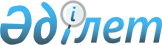 О внесении изменения в приказ исполняющего обязанности Министра юстиции Республики Казахстан от 28 мая 2015 года № 300 "Об утверждении регламентов государственных услуг по вопросам регистрации прав на недвижимое имущество и регистрации залога движимого имущества, не подлежащего обязательной государственной регистрации"Приказ Министра юстиции Республики Казахстан от 28 декабря 2016 года № 1195. Зарегистрирован в Министерстве юстиции Республики Казахстан 16 января 2017 года № 14677

      В соответствии с подпунктом 2) статьи 10 Закона Республики Казахстан от 15 апреля 2013 года «О государственных услугах» ПРИКАЗЫВАЮ:



      1. Внести в приказ исполняющего обязанности Министра юстиции Республики Казахстан от 28 мая 2015 года № 300 «Об утверждении регламентов государственных услуг по вопросам регистрации прав на недвижимое имущество и регистрации залога движимого имущества, не подлежащего обязательной государственной регистрации» (зарегистрированный в Реестре государственной регистрации нормативных правовых актов за № 11785, опубликованный в информационно-правовой системе «Әділет» от 3 сентября 2015 года) следующее изменение:



      в Регламенте государственной услуги «Выдача технического паспорта объектов недвижимости», утвержденном указанным приказом:



      приложение 1 изложить в редакции согласно приложению к настоящему приказу.



      2. Департаменту регистрационной службы и организации юридических услуг Министерства юстиции Республики Казахстан в установленном законодательством порядке обеспечить:



      1) государственную регистрацию настоящего приказа и его официальное опубликование;



      2) в течение десяти календарных дней со дня государственной регистрации настоящего приказа в Министерстве юстиции Республики Казахстан направление в Республиканское государственное предприятие на праве хозяйственного ведения «Республиканский центр правовой информации» Министерства юстиции Республики Казахстан для размещения в Эталонном контрольном банке нормативных правовых актов Республики Казахстан;



      3) размещение настоящего приказа на интернет-ресурсе Министерства юстиции Республики Казахстан.



      3. Контроль за исполнением настоящего приказа возложить на курирующего заместителя Министра юстиции Республики Казахстан.



      4. Настоящий приказ вводится в действие по истечении десяти календарных дней после дня его первого официального опубликования.      Министр юстиции

      Республики Казахстан                       М. Бекетаев

Приложение         

к приказу Министра юстиции 

Республики Казахстан    

от 28 декабря 2016 года № 1195

Приложение 1          

к регламенту государственной услуги

«Выдача технического паспорта  

объектов недвижимости»     

   Действия (процесса, процедуры, операции) и их описание при

оказании государственной услуги в зависимости от видов объектов

                         недвижимости

Выдача технического паспорта на квартиры, комнаты в общежитияхпродолжение таблицыпродолжение таблицы 1продолжение таблицы      Варианты использования. Основной процесс            Выдача технического паспорта на индивидуальные

          жилые дома, индивидуальные гаражи, дачные строения,

      а также объекты, относящиеся к первой категории сложностипродолжение таблицыПродолжение таблицы 2-1продолжение таблицыВарианты использования. Основной процесс            Выдача технического паспорта для остальных

      объектов недвижимости площадью до 1000 квадратных метровпродолжение таблицыПродолжение таблицы 3-1продолжение таблицыВарианты использования. Основной процесс            Выдача технического паспорта для остальных

объектов недвижимости площадью более 1000 квадратных метров и болеепродолжение таблицыПродолжение таблицы 4-1продолжение таблицыВарианты использования. Основной процессВыдача технического паспорта при продлении срокапродолжение таблицыПродолжение таблицы 4-1продолжение таблицыВарианты использования. Основной процесс
					© 2012. РГП на ПХВ «Институт законодательства и правовой информации Республики Казахстан» Министерства юстиции Республики Казахстан
				Действия основного процесса (хода, потока работ)Действия основного процесса (хода, потока работ)Действия основного процесса (хода, потока работ)Действия основного процесса (хода, потока работ)1№ действия (хода, потока работ)122НаименованиеГосударственная корпорацияУслугодатель3Наименование действия (процесса, процедуры, операции) и их описаниеПроверка документов, приемПроверка полноты документов при получении с Государственной корпорации по реестру4Форма завершения (данные, документ, организационно-распорядительное решение)Регистрация в журнале и выдача расписки, составление реестраРегистрация в журнале, передача в архив по

реестру5Сроки исполнения20 минут20 минут6Номер следующего действия233456Услугодатель (архив)Услугодатель (архив)Услугодатель (техник-инвентаризатор)Услугодатель (техник-инвентаризатор)Прием по рееструПоиск архивных дел по заявкамВносит данные в журнал отделаНазначает выезд на объект недвижимости собственнику или иному правообладателю, либо доверенному лицу (по доверенности)Расписывается в журналеВыдача документов начальнику отдела по журналу и по рееструРасписывается в журнале архиваИзготовление технического паспорта10 минут30 минут10 минут3 рабочих дня4567Действия основного процесса (хода, потока работ)Действия основного процесса (хода, потока работ)Действия основного процесса (хода, потока работ)Действия основного процесса (хода, потока работ)1№ действия (хода, потока работ)782НаименованиеУслугодатель (техник-инвентаризатор)Услугодатель (архив)3Наименование действия (процесса, процедуры, операции) и их описаниеОбмер жилых помещений с составлением абриса, обработка результатов полевых работ, вычерчивание плана помещений, заполнение установленных форм технического паспорта, при необходимости вынесение заключения об изменении общей площади объектов недвижимости, внесение в базу данных технических характеристик, формирование инвентарного дела или внесение изменений в существующее инвентарное делоПринимает 1-й экземпляр технического паспорта по журналу на хранение, вносит в реестр данные4Форма завершения (данные, документ, организационно-распорядительное решение)Готовый технический паспорт отправляет в отдел архива и в отдел выдачи документовРасписывается в журнале5Сроки исполнения1 рабочий день10 минут6Номер следующего действия899101112Услугодатель (архив)УслугодательУслугодательГосударственная корпорацияИнвентарные дела (технические паспорта) раскладываются по адресамПринимает 2-й экземпляр технического паспорта по журналу для передачи в Государственную корпорациюПередает в Государственную корпорацию по реестру 2-й экземпляр технического паспорта для выдачи услугополучателюВыдает владельцу или действующему от его имени доверенному лицу изготовленный технический паспорт по распискеХранениеРасписывается в журналеОтметка в реестреУслугополучатель расписывается в журнале о получении технического паспорта10 минут10 минут10 минут10 минут101112Государственная корпорацияУслугодательУслугодатель (архив)Услугодатель (техник-инвентаризатор)1.Проверка документов, прием, составление реестра2.Проверка полноты документов при получении с Государственной корпорации по реестру3.Прием по реестру5. Вносит данные в журнал отдела4.Поиск архивных дел по заявкам6. Назначает выезд на объект недвижимости собственнику или иному правообладателю, либо доверенному лицу (по доверенности)7. Обмер жилых помещений с составлением абриса, обработка результатов полевых работ, вычерчивание плана помещений, заполнение установленных форм технического паспорта, при необходимости вынесение заключения об изменении общей площади объектов недвижимости, внесение в базу данных технических характеристик, формирование инвентарного дела или внесение изменений в существующее инвентарное дело.10. Принимает 2-й экземпляр технического паспорта по журналу для передачи в Государственную корпорацию8. Принимает 1-й экземпляр технического паспорта по журналу на хранение, вносит в реестр данные12.Выдает владельцу или действующему от его имени доверенному лицу изготовленный технический паспорт по расписке11.Передает в Государственную корпорацию по реестру 2-й экземпляр технического паспорта для выдачи услугополучателю9.Инвентарные дела (технические паспорта) раскладываются по адресамДействия основного процесса (хода, потока работ)Действия основного процесса (хода, потока работ)Действия основного процесса (хода, потока работ)Действия основного процесса (хода, потока работ)Действия основного процесса (хода, потока работ)1№ действия (хода, потока работ)1232НаименованиеГосударственная корпорацияУслугодательУслугодатель (архив)3Наименование действия (процесса, процедуры, операции) и их описаниеПроверка документов, приемПроверка документов при получении с Государственной корпорации по рееструПрием по реестру4Форма завершения (данные, документ, организационно-распорядительное решение)Регистрация в журнале и выдача расписки о получении, составление реестраРегистрация в журнале, передача в архив по рееструРасписывается в журнале5Сроки исполнения20 минут15 минут10 минут6Номер следующего действия2344567Услугодатель (архив)Услугодатель (техник-инвентаризатор)Услугодатель (техник-инвентаризатор)Услугодатель (техник-инвентаризатор)Поиск архивных дел по заявкамВносит данные в журнал отделаНазначает выезд на объект недвижимости собственнику или иному правообладателю, либо доверенному лицу (по доверенности)Съемка земельного участка с составлением абриса, обработка результатов полевых работ, вычерчивание схематического плана земельного участка и поэтажных планов строения, заполнение установленных форм технического паспорта, при необходимости вынесение заключения об изменении общей площади объекта недвижимости, внесение в базу данных технических характеристик, формирование инвентарного дела или внесение изменений в существующее инвентарное делоВыдача документов начальнику отдела по журналу и по рееструРасписывается в журнале архиваВыездГотовый технический паспорт отправляет в отдел архива и в отдел выдачи документов30 минут10 минут3 рабочих дня2 рабочих дня5678Действия основного процесса (хода, потока работ)Действия основного процесса (хода, потока работ)Действия основного процесса (хода, потока работ)Действия основного процесса (хода, потока работ)1№ действия (хода, потока работ)892НаименованиеУслугодатель (архив)Услугодатель (архив)3Наименование действия (процесса, процедуры, операции) и их описаниеПринимает 1-й экземпляр технического паспорта по журналу на хранение, вносит в реестр данныеИнвентарные дела (технические паспорта) раскладываются по адресам4Форма завершения (данные, документ, организационно-распорядительное решение)Расписывается в журналеХранение5Сроки исполнения10 минут10 минут6Номер следующего действия910101112УслугодательУслугодательГосударственная корпорацияПринимает 2-й экземпляр технического паспорта по журналу для передачи в центрПередает в центр по реестру 2-й экземпляр технического паспорта для выдачи услугополучателюВыдает владельцу или действующему от его имени доверенному лицу изготовленный технический паспорт по распискеРасписывается в журналеОтметка в реестреУслугополучатель расписывается в журнале о получении технического паспорта10 минут10 минут10 минут1112Основной процесс (ход, поток работ)Основной процесс (ход, поток работ)Основной процесс (ход, поток работ)Основной процесс (ход, поток работ)Государственная корпорацияУслугодательУслугодатель (архив)Услугодатель орган (техник-инвентаризатор)1.Проверка документов, прием, составление реестра2.Проверка полноты документов при получении с Государственной корпорации по реестру3.Прием по реестру5.Вносит данные в журнал отдела4.Поиск архивных дел по

заявкам6. Назначает выезд на объект недвижимости собственнику или иному правообладателю, либо доверенному лицу (по доверенности)7. Обмер жилых помещений с составлением абриса, обработка результатов полевых работ, вычерчивание плана помещений, заполнение установленных форм технического паспорта, при необходимости вынесение заключения об изменении общей площади объектов недвижимости, внесение в базу данных технических характеристик, формирование инвентарного дела или внесение изменений в существующее инвентарное дело10. Принимает 2-й экземпляр технического паспорта по журналу для передачи в Государственную корпорацию8. Принимает 1-й экземпляр технического паспорта по журналу на хранение, вносит в реестр данные12. Выдает владельцу или действующему от его имени доверенному лицу изготовленный технический паспорт по расписке11. Передает в Государственную корпорацию по реестру 2-й экземпляр технического паспорта для выдачи услугополучателю9. Инвентарные дела (технические паспорта) раскладываются по адресамДействия основного процесса (хода, потока работ)Действия основного процесса (хода, потока работ)Действия основного процесса (хода, потока работ)Действия основного процесса (хода, потока работ)Действия основного процесса (хода, потока работ)1№ действия (хода, потока работ)1232НаименованиеГосударственная корпорацияУслугодательуслугодатель (архив)3Наименование действия (процесса, процедуры, операции) и их описаниеПроверка документов, приемПроверка полноты документов при получении с Государственной корпорации по рееструПрием по реестру4Форма завершения (данные, документ, организационно-распорядительное решение)Регистрация в журнале и выдача расписки о получении, составление реестраРегистрация в журнале, передача в архив по рееструРасписывается в журнале5Сроки исполнения20 минут15 минут10 минут6Номер следующего действия2344567Услугодатель (архив)Услугодатель (техник-инвентаризатор)Услугодатель (техник-инвентаризатор)Услугодатель (техник-инвентаризатор)Поиск архивных дел по заявкамВносит данные в журнал отделаНазначает выезд на объект недвижимости собственнику или иному правообладателю, либо доверенному лицу (по доверенности)Съемка земельного участка с составлением абриса, обработка результатов полевых работ, вычерчивание схематического плана земельного участка и поэтажных планов строения, заполнение установленных форм технического паспорта, при необходимости вынесение заключения об изменении общей площади объекта недвижимости, внесение в базу данных технических характеристик, формирование инвентарного дела или внесение изменений в существующее инвентарное делоВыдача документов начальнику отдела по журналу и по рееструРасписывается в журнале архиваВыездГотовый технический паспорт отправляет в отдел архива и в отдел выдачи документов30 минут10 минут5 рабочих дней2 рабочих дня5678Действия основного процесса (хода, потока работ)Действия основного процесса (хода, потока работ)Действия основного процесса (хода, потока работ)Действия основного процесса (хода, потока работ)1№ действия (хода, потока работ)892НаименованиеУслугодатель (архив)Услугодатель (архив)3Наименование действия (процесса, процедуры, операции) и их описаниеПринимает 1-й экземпляр технического паспорта по журналу на хранение, вносит в реестр данныеИнвентарные дела (технические паспорта) раскладываются по адресам4Форма завершения (данные, документ, организационно-распорядительное решение)Расписывается в журналеХранение5Сроки исполнения10 минут10 минут6Номер следующего действия910101112УслугодательУслугодательИнспекторПринимает 2-й экземпляр технического паспорта по журналу для передачи в Государственную корпорациюПередает в Государственную корпорацию по реестру 2-й экземпляр технического паспорта для выдачи услугополучателюВыдает владельцу или действующему от его имени доверенному лицу изготовленный технический паспорт по распискеРасписывается в журналеОтметка в реестреУслугополучатель расписывается в журнале о получении технического паспорта10 минут10 минут10 минут1112Основной процесс (ход, поток работ)Основной процесс (ход, поток работ)Основной процесс (ход, поток работ)Основной процесс (ход, поток работ)Государственная корпорацияУслугодательУслугодатель (архив)Услугодатель (техник-инвентаризатор)1.Проверка документов, прием, составление реестра2.Проверка полноты документов при получении с Государственной корпорации по реестру3.Прием по реестру5.Вносит данные в журнал отдела4. Поиск архивных дел по заявкам6. Назначает выезд на объект недвижимости собственнику или иному правообладателю, либо доверенному лицу (по доверенности)7. Обмер жилых помещений с составлением абриса, обработка результатов полевых работ, вычерчивание плана помещений, заполнение установленных форм технического паспорта, при необходимости вынесение заключения об изменении общей площади объектов недвижимости, внесение в базу данных технических характеристик, формирование инвентарного дела или внесение изменений в существующее инвентарное дело10. Принимает 2-й экземпляр технического паспорта по журналу для передачи в Государственную корпорацию8. Принимает 1-й экземпляр технического паспорта по журналу на хранение, вносит в реестр данные12. Выдает владельцу или действующему от его имени доверенному лицу изготовленный технический паспорт по расписке11. Передает в Государственную корпорацию по реестру 2-й экземпляр технического паспорта для выдачи услугополучателю9. Инвентарные дела (технические паспорта) раскладываются по адресамДействия основного процесса (хода, потока работ)Действия основного процесса (хода, потока работ)Действия основного процесса (хода, потока работ)Действия основного процесса (хода, потока работ)Действия основного процесса (хода, потока работ)1№ действия (хода, потока работ)1232НаименованиеГосударственная корпорацияУслугодательУслугодатель (архив)3Наименование действия (процесса, процедуры, операции) и их описаниеПроверка документов, приемПроверка полноты документов при получении с Государственной корпорации по рееструПрием по реестру4Форма завершения (данные, документ, организационно-распорядительное решение)Регистрация в журнале и выдача расписки о полученииРегистрация в журнале, передача в архив по рееструРасписывается в журнале5Сроки исполнения20 минут15 минут10 минут6Номер следующего действия2344567Услугодатель (архив)Услугодатель (техник-инвентаризатор)Услугодатель (техник-инвентаризатор)Услугодатель (техник-инвентаризатор)Поиск архивных дел по заявкамВносит данные в журнал отделаНазначает выезд на объект недвижимости собственнику или иному правообладателю, либо доверенному лицу (по доверенности)Съемка земельного участка с составлением абриса, обработка результатов полевых работ, вычерчивание схематического плана земельного участка и поэтажных планов строения, заполнение установленных форм технического паспорта, при необходимости вынесение заключения об изменении общей площади объекта недвижимости, внесение в базу данных технических характеристик, формирование инвентарного дела или внесение изменений в существующее инвентарное делоВыдача документов начальнику отдела по журналу и по рееструРасписывается в журнале архиваВыездГотовый технический паспорт отправляет в отдел архива и в отдел выдачи документов30 минут10 минут8 рабочих дней2 рабочих дня5678Действия основного процесса (хода, потока работ)Действия основного процесса (хода, потока работ)Действия основного процесса (хода, потока работ)Действия основного процесса (хода, потока работ)1№ действия (хода, потока работ)892НаименованиеУслугодатель(архив)Услугодатель (архив)3Наименование действия (процесса, процедуры, операции) и их описаниеПринимает 1-й экземпляр технического паспорта по журналу на хранение, вносит в реестр данныеИнвентарные дела (технические паспорта) раскладываются по адресам4Форма завершения (данные, документ, организационно-распорядительное решение)Расписывается в журналеХранение5Сроки исполнения10 минут10 минут6Номер следующего действия910101112УслугодательУслугодательГосударственная корпорацияПринимает 2-й экземпляр технического паспорта по журналу для передачи в Государственную корпорациюПередает в Государственную корпорацию по реестру 2-й экземпляр тех. паспорта для выдачи услугополучателюВыдает владельцу или

действующему от его имени доверенному лицу изготовленный тех. паспорт по распискеРасписывается в журналеОтметка в реестреУслугополучатель расписывается в журнале о получении тех. паспорта10 минут10 минут10 минут1112Основной процесс (ход, поток работ)Основной процесс (ход, поток работ)Основной процесс (ход, поток работ)Основной процесс (ход, поток работ)Государственная корпорацияУслугодательУслугодатель (архив)Услугодатель (техник-инвентаризатор)1.Проверка документов, прием, составление реестра2.Проверка полноты документов при получении с Государственной корпорации по реестру3.Прием по реестру5. Вносит данные в журнал отдела4. Поиск архивных дел по заявкам6. Назначает выезд на объект недвижимости собственнику или иному правообладателю, либо доверенному лицу (по доверенности)7. Обмер жилых помещений с составлением абриса, обработка результатов полевых работ, вычерчивание плана помещений, заполнение установленных форм технического паспорта, при необходимости вынесение заключения об изменении общей площади объектов недвижимости, внесение в базу данных технических характеристик, формирование инвентарного дела или внесение изменений в существующее инвентарное дело10.Принимает 2-й экземпляр тех. паспорта по журналу для передачи в Государственную корпорацию8.Принимает 1-й экземпляр тех. паспорта по журналу на хранение, вносит в реестр данные12.Выдает владельцу или действующему от его имени доверенному лицу изготовленный технический паспорт по расписке11.Передает в Государственную корпорацию по реестру 2-й экземпляр тех. паспорта для выдачи услугополучателю9.Инвентарные дела (технические паспорта) раскладываются по адресамДействия основного процесса (хода, потока работ)Действия основного процесса (хода, потока работ)Действия основного процесса (хода, потока работ)Действия основного процесса (хода, потока работ)Действия основного процесса (хода, потока работ)1№ действия (хода, потока работ)1232НаименованиеГосударственная корпорацияУслугодательУслугодатель (архив)3Наименование действия (процесса, процедуры, операции) и их описаниеПроверка документов, приемПроверка полноты документов при получении с Государственной корпорации по рееструПрием по реестру4Форма завершения (данные, документ, организационно-распорядительное решение)Регистрация в журнале и выдача расписки о полученииРегистрация в журнале, передача в архив по рееструРасписывается в журнале5Сроки исполнения20 минут15 минут10 минут6Номер следующего действия2344567Услугодатель (архив)Услугодатель (техник-инвентаризатор)Услугодатель (техник-инвентаризатор)Услугодатель (техник-инвентаризатор)Поиск архивных дел по заявкамВносит данные в журнал отделаНазначает выезд на объект недвижимости собственнику или иному правообладателю, либо доверенному лицу (по доверенности)Съемка земельного участка с составлением абриса, обработка результатов полевых работ, вычерчивание схематического плана земельного участка и поэтажных планов строения, заполнение установленных форм технического паспорта, при необходимости вынесение заключения об изменении общей площади объекта недвижимости, внесение в базу данных технических характеристик, формирование инвентарного дела или внесение изменений в существующее инвентарное делоВыдача документов начальнику отдела по журналу и по рееструРасписывается в журнале архиваВыездГотовый технический паспорт отправляет в отдел архива и в отдел выдачи документов30 минут10 минут30 календарных дней30 календарных дня5678Действия основного процесса (хода, потока работ)Действия основного процесса (хода, потока работ)Действия основного процесса (хода, потока работ)Действия основного процесса (хода, потока работ)1№ действия (хода, потока работ)892НаименованиеУслугодатель (архив)Услугодатель (архив)3Наименование действия (процесса, процедуры, операции) и их описаниеПринимает 1-й экземпляр технического паспорта по журналу на хранение, вносит в реестр данныеИнвентарные дела (технические паспорта) раскладываются по адресам4Форма завершения (данные, документ, организационно-распорядительное решение)Расписывается в журнале Хранение5Сроки исполнения10 минут10 минут6Номер следующего действия910101112УслугодательУслугодательГосударственная корпорацияПринимает 2-й экземпляр технического паспорта по журналу для передачи в Государственную корпорациюПередает в Государственную корпорацию по реестру 2-й экземпляр тех. паспорта для выдачи услугополучателюВыдает владельцу или действующему от его имени доверенному лицу изготовленный технический паспорт по распискеРасписывается в журналеОтметка в реестреУслугополучатель расписывается в журнале о получении тех. паспорта10 минут10 минут10 минут1112Основной процесс (ход, поток работ)Основной процесс (ход, поток работ)Основной процесс (ход, поток работ)Основной процесс (ход, поток работ)Государственная корпорацияУслугодательУслугодатель (архив)Услугодатель (техник-инвентаризатор)1.Проверка документов, прием, составление реестра2.Проверка полноты документов при получении с Государственной корпорации по реестру3.Прием по реестру5. Вносит данные в журнал отдела4. Поиск архивных дел по заявкам6. Назначает выезд на объект недвижимости собственнику или иному правообладателю, либо доверенному лицу (по доверенности)7. Обмер жилых помещений с составлением абриса, обработка результатов полевых работ, вычерчивание плана помещений, заполнение установленных форм технического паспорта, при необходимости вынесение заключения об изменении общей площади объектов недвижимости, внесение в базу данных технических характеристик, формирование инвентарного дела или внесение изменений в существующее инвентарное дело10.Принимает 2-й экземпляр тех. паспорта по журналу для передачи в Государственную корпорацию8.Принимает 1-й экземпляр тех. паспорта по журналу на хранение, вносит в реестр данные12.Выдает владельцу или действующему от его имени доверенному лицу изготовленный технический паспорт по расписке11.Передает в Государственную корпорацию по реестру 2-й экземпляр технического паспорта для выдачи услугополучателю9.Инвентарные дела (технические паспорта) раскладываются по адресам